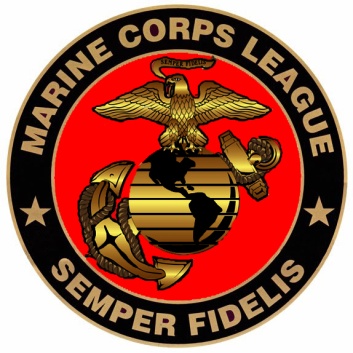 Tarheel Detachment #733									1775Marine Corps LeagueCary, NC									Date:   Pay To The Order Of:	 	BRIAN  D.  ALSTON  	  	  $ 	One Thousand and 0 / 100							DollarsMemo:  Young Marine Scholarship Award							